Муниципальное автономное дошкольное образовательное учреждениецентр развития ребёнка – детский сад №32 города Кропоткин муниципального образования Кавказский районКонспект мероприятия с родителями на тему «Наша дружная семья».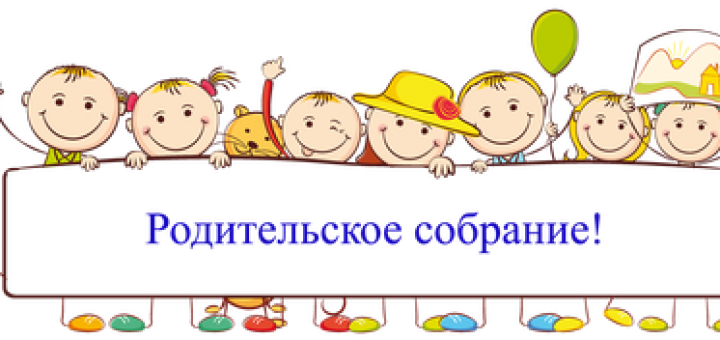 Выполнила воспитатель:                                                                                          Коновалова Т.А.Кропоткин 2019Сценарий мероприятия с родителями «Наша дружная семья».Цель:Обогащать родителей педагогическими знаниями, вовлечь в игровой обучающий процесс, вызвать желание совместно с детьми выполнять разные задания, создать положительный эмоциональный настрой. Формирование доверительных и доброжелательных отношений между родителями и детьми, педагогом и воспитанниками, педагогом и родителями; Установление системы взаимодействия «воспитатель - родитель - ребёнок - сотрудничество».Задачи: Помочь родителям понять своих детей; Обобщить представления родителей об индивидуальных особенностях своих детей, использовать их в процессе семейного воспитания;Способствовать формированию правильного отношения родителей к индивидуальным особенностям своего ребёнка.Место проведения: помещение группы.Участники: Воспитатель, родители, дети.Ход  мероприятия:1.Подготовительный этап: -  Изучение личных дел воспитанников с целью обогатить паспорт  отдельно взятой семьи. - Оформление выставки  детских рисунков «Мой дом – моя семья».-  Заучивание стихов с детьми, заучивание и репетиция сценки « Нехочуха».-  Попросить родителей дома нарисовать совместно с детьми рисунок на тему «Как хорошо, что есть семья, которая от бед любых везде хранит меня!».2. Организационный этап. В помещении группы столы, вокруг них полукругом расположены стулья. На каждом столе  бланки с анкетами, памятки для родителей,  чистые листы, ручки  (по количеству родителей); 3. Вступительный этап.Под музыку «Под крышей дома твоего» в зал входят родители, рассаживаются. Затихает музыка и в зал входят дети.1-й ребенок:
Мама с папой — моя родня.
Нет роднее родни у меня.
И сестренка родня и братишка,
И щенок лопоухий Тишка.2-й ребенок:
Много есть друзей вокруг,
Но считаю я,
Что мой самый верный друг –
Бабушка моя.3-й ребенок:
У меня есть дедушка.
Как зима седой.
У меня есть дедушка
С белой бородой.Воспитатель: - Здравствуйте, уважаемые родители! Итак, из пригласительных билетов вы уже знаете, что сегодня тема нашего родительского собрания «Наша дружная семья!»  Что такое семья? Слово понятное всем. Как «хлеб» и «вода». Оно с первых мгновений жизни рядом с каждым из нас. Семья – это дом, папа и мама, близкие люди. Это общие заботы, радости и дела. Это любовь и счастье.4.  Педагогическая информация  «Семейные традиции».Воспитатель: -Что важнее всего в семье? Очень трудно однозначно ответить на этот вопрос. Любовь? Взаимопонимание? Забота и участие? А может быть самоотверженность и трудолюбие? Или строгое соблюдение семейных традиций?А что такое семейные традиции? Даже немного подумав. Трудно будет сформировать полный и правильный ответ на этот вопрос.Вот что говорят толковые словари по поводу семейных традиций:«Семейные традиции – это обычные принятые в семье нормы, манеры поведения, обычаи и взгляды, которые передаются из поколения в поколение». Что- то такое, что присуще только вашей семье. Вот именно «что-то» и можно назвать семейной традицией. Семейные традиции – это то, что выросший ребенок принесет в свою семью, самые лучшие детские воспоминания и самые крепкие узы. Это история вашей семьи, которая куда полнее, интереснее и глубже записей в книге регистрации актов. Никогда не поздно положить начало новым традициям. И вовсе не важно, чего будет касаться ваше совместное творчество – традиций кулинарных, особенных семейных праздников или передачи по наследству свадебного платья. Семья – это самое главное. Самое дорогое. Что есть у человека, поэтому во все времена русский народ составлял пословицы и поговорки о семье.5. Совместные задания. Задание для родителей. Объяснить значение пословиц.Пословицы "сердечки"  Воспитатель: - А сейчас, я предлагаю вам, уважаемые родители бумажные сердечки с русскими народными пословицами о семье, вы достаёте из большого сердца - маленькие сердечки, подумайте и объясните значение пословицы. Вся семья вместе и душа на месте. Золото и серебро не стареют, отец и мать цены не имеют. Русский человек без родни не живет. Нет такого дружка, как родная матушка. На что клад, коли в семье лад. Птица рада весне, младенец – матери.Материнская ласка конца не знает.Изба детьми весела.Братская любовь крепче каменных стен.Материнский гнев, что весенний снег: и много его выпадет, да скоро растает.Кто родителей почитает, тот вовек ни погибает.Родители трудолюбивы и дети не ленивы.Детишек воспитать — не курочек пересчитать.Вся семья вместе. Так и душа на месте.Дружно – не грузно.При солнышке тепло, при матери добро.Подтверждение этому можно найти в рассказах детей и взрослых о своих семьях.6. Выполнение совместного задания по рисунку.(Рассказ по семейным рисункам «Как хорошо, что есть семья, которая от бед любых везде хранит меня!»).7. (Обмен мнениями).Воспитатель: - Василий Александрович Сухомлинский сказал:«Детей учит то, что их окружает. Семья – это та среда, где человек должен учиться творить добро. Главный смысл и цель семейной жизни – воспитание детей. Главная школа воспитания детей – это взаимоотношения мужа и жены, отца и матери».Хотелось бы услышать ваше отношение к данному высказыванию. И еще одно высказывание В.А.Сухомлинского, которое как нельзя лучше служит эпиграфом нашего сегодняшнего собрания:«Семья для ребенка – это источник общественного опыта. Здесь он находит примеры для подражания и здесь происходит его социальное рождение. И если мы хотим вырастить нравственно здоровое поколение, то должны решать эту проблему «всем миром»: детский сад, семья, общественность».Учитывая, что детский сад является самой первой ступенью в системе непрерывного образования, педагогический коллектив одной из главных задач должен выделять сотрудничество с родителями, создание условий для интенсификации работы с семьей на основе двухстороннего взаимоотношения.8.  Инсценировка (в исполнении воспитанников ДОУ).ПОЯВЛЯЕТСЯ МАМА.МАМА: Ирочка, иди кушать!ИРА: Не хочу!МАМА УХОДИТ. ПОЯВЛЯЕТСЯ ПАПА.ПАПА: Ирочка, собери свои игрушки!ИРА: Не хочу!ПАПА УХОДИТ. ПОЯВЛЯЕТСЯ БАБУШКА.БАБУШКА: Ирочка, иди спать!ИРА: Не хочу!БАБУШКА УХОДИТ. ПОЯВЛЯЕТСЯ ДЕДУШКА.ДЕДУШКА: Ирочка, пойдем гулять!ИРА: Не хочу!Наверное, каждый из вас не раз попадал в такие ситуации, когда сразу и не сориентируешься, как нужно поступить.9.  Конкурс «Подумаем вместе»Воспитатель  предлагает проанализировать несколько педагогических ситуаций и высказать своё мнение.1-я ситуация:
У нас в семье проблема с ребёнком. Моя трёхлетняя дочь очень плохо ест. На прогулке я ей даю мороженое, апельсин или бутерброд, чтобы ребёнок, увлекшись игрой, незаметно съел хоть что-нибудь. Дома дочку мы кормим всей семьёй: я, муж, бабушка, дедушка. Но она крутит головой, находит всё новые и новые причины: «невкусно», «солёное», «горячо». Я наливаю «несолёный суп», все вместе дуем на ложку, даже высаживаем перед дочкой кукол. Сквозь слёзы она ест. Меня очень беспокоит такое поведение дочери. Я не знаю, как заставить дочь хорошо кушать.Ведущая предлагает высказать своё мнение всех присутствующих и помочь данной семье в решении этой проблемы. Далее рассматриваются новые семейные ситуации и выслушиваются варианты решений.10. Советы по воспитанию детей в семье! Воспитатель:  - Вот несколько советов по воспитанию детей в семье: Не балуйте меня, вы меня этим портите. Я очень хорошо знаю, что не обязательно предоставлять мне все, что я запрашиваю. Я просто испытываю вас. Не полагайтесь на силу в отношениях со мной. Это приучит меня к тому, что считаться нужно только с силой. Я откликнусь с большей готовностью на ваши инициативы. Не будьте непоследовательными. Это сбивает меня с толку и заставляет упорнее пытаться во всех случаях оставить последнее слово за собой. Не давайте обещаний, которых вы не можете выполнить; это поколеблет мою веру в вас. Не поддавайтесь на мои провокации, когда я говорю или делаю что-то только за тем, чтобы просто расстроить вас. А то затем я попытаюсь достичь еще больших «побед». Не расстраивайтесь слишком сильно, когда я говорю: «Я вас ненавижу». Я не имею буквально это в виду. Я просто хочу, чтоб вы пожалели о том, что сделали мне. Не заставляйте меня чувствовать себя младше, чем я есть на самом деле. Я отыграюсь на вас за это, став «плаксой» и «нытиком». Не делайте для меня и за меня то, что я в состоянии сделать для себя сам. Я могу продолжать использовать вас в качестве прислуги. Не позволяйте моим «дурным» привычкам привлекать ко мне чрезмерную долю вашего внимания. Это только вдохновит меня на продолжение их. Не поправляйте меня в присутствии посторонних людей. Я обращу гораздо больше внимания на ваше замечание, если вы скажете мне все спокойно с глазу на глаз.Не пытайтесь читать мне наставления и нотации. Вы будете удивлены, открыв, как великолепно я знаю, что такое хорошо и что такое плохо.Не придирайтесь ко мне и не ворчите на меня. Если вы будете это делать, я буду вынужден защищаться, притворяясь глухим.Не требуйте от меня объяснений, зачем я это сделал. Я иногда и сам не знаю, почему поступаю так, а не иначе.Не забывайте, что я люблю экспериментировать. Таким образом, я познаю мир, поэтому, пожалуйста, смиритесь с этим.Не отвечайте на глупые и бессмысленные вопросы. Если вы будете это делать, то вскоре обнаружите, что я просто хочу, чтобы вы постоянно мной занимались.Не беспокойтесь, что мы проводим вместе слишком мало времени. Значение имеет то, как мы его проводим.Пусть мои страхи и опасения не вызывают у вас беспокойство. Иначе я буду бояться еще больше. Покажите мне, что такое мужество.Не забывайте, что я не могу успешно развиваться без понимания и одобрения, но похвала, когда она честно заслужена, иногда все же забывается. А нагоняй, кажется, никогда.Относитесь ко мне так же, как вы относитесь к своим друзьям. Тогда я тоже стану вашим другом. Запомните, что я учусь, больше подражая примерам, а не подвергаясь критике.И кроме того, я вас люблю, пожалуйста, ответьте мне любовью.Раздача памяток для родителей. (Приложение 1)11. Игра «Закончи предложение»Воспитатель: - Предлагаем вам игру "Закончи предложение".Я буду читать вам неполное предложение, а вы по одному предложение дополняете.1. Ребёнка постоянно критикуют, он учиться. (ненавидеть) .2. Ребёнок живёт во вражде, он учиться. (быть агрессивным) .3. Ребёнок живёт в упрёках, он учиться. (жить с чувством вины) .4. Ребёнок растёт в терпимости, он учиться. (понимать других) .5. Ребёнка хвалят, он учиться. (быть благодарным) .6. Ребёнок растёт в честности, он учиться. (быть справедливым) .7. Ребёнок растёт в безопасности, он учиться. (верить в людей) .8. Ребёнок поддерживает, он учиться. (ценить себя) .9. Ребёнка высмеивают, он учиться. (быть замкнутым) . 10. Живёт в понимании и дружбе, он учиться. (находить любовь в мире) .Спасибо за ваши советы, предостережения, они помогут многим из вас в определённой ситуации. Раздача памяток для родителей. (Приложение 2)12.Игра «Если бы я была воспитателем…»Родителем предлагается оказаться в роли воспитателя и решить ситуации, часто возникающие между родителями и педагогами ДОУ. В заключении воспитатель (ведущая) подводит итог.ПРАВИЛО: конфликтные ситуации должны разрешаться без присутствия детей.Воспитатель: - А сейчас, я предлагаю вам немного посоревноваться.Для того чтобы воспитывать детей. Нужно многое знать и уметь, посмотрим, что знают и умеют наши уважаемые родители.13.  Конкурс «Вопросы и ответы».
1. Емкость для приготовления супа (Кастрюля)2. Струнный русский народный инструмент (Балалайка)3. Часть суток между днём и ночью (Вечер)4. Небольшое животное зелёного цвета, которое живёт около воды (Лягушка)5. Огородное растение оранжевого цвета (Морковь)6. Часть суши, со всех сторон окружённая водой (Остров)7. Отец отца или матери по отношению к их детям (Дедушка)8. Сосуд с ручкой, в котором обычно носят воду(Ведро)9. Врач, который лечит детей (Педиатр)10. Верхняя часть дерева (Крона)11. Птица, приносящая ребёнка в дом (Аист)15. Подведение итогов родительского собрания.Воспитатель  предлагает проанализировать это родительское собрание. Что понравилось? Что нет? Присутствующие высказывают свои предложения, пожелания, замечания.Воспитатель: -А сейчас слово нашим детям.Дети (вместе): Уважаемые родители!
Вам желаем, чтобы мы
Вас не огорчали,
Чтобы майки и трусы
Сами мы стирали.
Чтоб не ныли, не дрались.
Вам мы не грубили.
Только надо, чтобы вы
Нам примером были!Воспитатель: - Вот и подошло к завершению наше собрание. Я от всей души желаю вам и вашим семьям здоровья, счастья, любви, взаимопонимания, взаимоуважения. Будьте терпимее друг к другу!16. Заполнение оценочной анкеты  после собрания «Изучение мнения родителей».-Дорогие родители перед вами лежат анкеты. Заполните их пожалуйста. ( Приложение 3)Приложение 1Советы по воспитанию детей в семье: Не балуйте меня, вы меня этим портите. Я очень хорошо знаю, что не обязательно предоставлять мне все, что я запрашиваю. Я просто испытываю вас. Не полагайтесь на силу в отношениях со мной. Это приучит меня к тому, что считаться нужно только с силой. Я откликнусь с большей готовностью на ваши инициативы. Не будьте непоследовательными. Это сбивает меня с толку и заставляет упорнее пытаться во всех случаях оставить последнее слово за собой. Не давайте обещаний, которых вы не можете выполнить; это поколеблет мою веру в вас. Не поддавайтесь на мои провокации, когда я говорю или делаю что-то только за тем, чтобы просто расстроить вас. А то затем я попытаюсь достичь еще больших «побед». Не расстраивайтесь слишком сильно, когда я говорю: «Я вас ненавижу». Я не имею буквально это в виду. Я просто хочу, чтоб вы пожалели о том, что сделали мне. Не заставляйте меня чувствовать себя младше, чем я есть на самом деле. Я отыграюсь на вас за это, став «плаксой» и «нытиком». Не делайте для меня и за меня то, что я в состоянии сделать для себя сам. Я могу продолжать использовать вас в качестве прислуги. Не позволяйте моим «дурным» привычкам привлекать ко мне чрезмерную долю вашего внимания. Это только вдохновит меня на продолжение их. Не поправляйте меня в присутствии посторонних людей. Я обращу гораздо больше внимания на ваше замечание, если вы скажете мне все спокойно с глазу на глаз.Не пытайтесь читать мне наставления и нотации. Вы будете удивлены, открыв, как великолепно я знаю, что такое хорошо и что такое плохо.Не придирайтесь ко мне и не ворчите на меня. Если вы будете это делать, я буду вынужден защищаться, притворяясь глухим.Не требуйте от меня объяснений, зачем я это сделал. Я иногда и сам не знаю, почему поступаю так, а не иначе.Не забывайте, что я люблю экспериментировать. Таким образом, я познаю мир, поэтому, пожалуйста, смиритесь с этим.Не отвечайте на глупые и бессмысленные вопросы. Если вы будете это делать, то вскоре обнаружите, что я просто хочу, чтобы вы постоянно мной занимались.Не беспокойтесь, что мы проводим вместе слишком мало времени. Значение имеет то, как мы его проводим.Пусть мои страхи и опасения не вызывают у вас беспокойство. Иначе я буду бояться еще больше. Покажите мне, что такое мужество.Не забывайте, что я не могу успешно развиваться без понимания и одобрения, но похвала, когда она честно заслужена, иногда все же забывается. А нагоняй, кажется, никогда.Относитесь ко мне так же, как вы относитесь к своим друзьям. Тогда я тоже стану вашим другом. Запомните, что я учусь, больше подражая примерам, а не подвергаясь критике.И кроме того, я вас люблю, пожалуйста, ответьте мне любовью!Приложение 2 Воспитывайте детей правильно!1. Ребёнка постоянно критикуют, он учиться. (ненавидеть) .2. Ребёнок живёт во вражде, он учиться. (быть агрессивным) .3. Ребёнок живёт в упрёках, он учиться. (жить с чувством вины) .4. Ребёнок растёт в терпимости, он учиться. (понимать других) .5. Ребёнка хвалят, он учиться. (быть благодарным) .6. Ребёнок растёт в честности, он учиться. (быть справедливым) .7. Ребёнок растёт в безопасности, он учиться. (верить в людей) .8. Ребёнок поддерживает, он учиться. (ценить себя) .9. Ребёнка высмеивают, он учиться. (быть замкнутым) .10. Живёт в понимании и дружбе, он учиться. (находить любовь в мире)Приложение 3   Оценочная анкета1. Ваше мнение о проведённой встрече?- бесполезная- едва ли полезная- полезная- очень полезная2. Ваше мнение о предоставленной информации?3. Как вы думаете, благодаря этой встрече будет ли вам проще общаться с вашим ребёнком?4. Как часто необходимо проводить такого рода собрания?- 1 раз в месяц- 1 раз в квартал- 1 раз в полгода- 1 раз в год